ROLNICTWO A ŚRODOWISKO

Wykład 7 (3.04.2013)

Zagadnienia omówione na poprzednim wykładzie:
- systemy gospodarowania
- najczęściej popełniane błędy w nawożeniu
- zanieczyszczenia powietrza pochodzenia rolniczego – pyły
- metody ograniczania zapylenia ze źródeł rolniczych1. AMONIAK:
- 97% emisji pochodzi z rolnictwa – głównie z produkcji zwierzęcej.
- Ustalony w ramach Protokołu z Goteborga limit emisji dla Polski na rok 2010 to 468 tys. Mg. 
- W 2001 r emisja NH3 to 326 tys. Mg.
- Spadek pogłowia zwierząt oraz zużycia nawozów mineralnych.

2. Powierzchnia administracyjna Polski 31 267 900 hektarów.
- Emisja amoniaku w 2010r 292 137 Mg.
- Na 1 hektar 9,34 kg NH3 = 7,65 kg N       
            59% całkowitej emisji N

3. NH3 neutralizuje w atmosferze kwasy tworzące się wskutek utleniania SO2 i NOx, powstaje NH4+

NH4OH + H2SO4, HNO3

Kwaśne sole (NH4)2SO4, NH4NO3
(depozycja sucha i mokra)

w glebie, w wodzie
NH4+ + 2O2 ---> 2H+ + NO3- + H2O
nitryfikacja                  zakwaszenie

4. Ładunki krytyczne dla wpływu depozycji azotu na roślinność (kg N ha-1rok-1)
- Lasy szpilkowe na podłożu kwaśnym 7-20
- Lasy liściaste na podłożu kwaśnym 10-20
- Zmiany we florze podłoża i mikoryzie:
Wrzosowiska nizinne suche 15-20
Wrzosowiska nizinne wilgotne 17-22
- Przekształcenie wrzosowiska w obszar trawiasty:
Przyczyny wymierania Calluna vulgaris:
* przyspieszony wczesnowiosenny rozwój pąków – wrażliwość na wymarzanie,
* wydłużenie okresu wegetacyjnego,
* wydłużenie pędów, wzrost wysokości listowia, akumulacja ściółki.

5. Ładunki krytyczne dla wpływu depozycji azotu na roślinność (kg N ha-1rok-1)
- Łąki górskie 10-15.
Wzrost wysokich traw, zmiana różnorodności.
- Płytkie zbiorniki wód słodkich 5-10
Wymieranie gatunków izoetydów (lobelia jeziorna, poryblin jeziorny i kolczasty, brzeżyca jednokwiatowa, wywłócznik skrętoległy)

6. POGŁOWIE BYDŁA W POLSCE: 


7. POGŁOWIE TRZODY CHLEWNEJ:


8. PRODUKCJA NAWOZÓW NATURALNYCH W POLSCE:


9. PRODUKCJA OBORNIKA Mg ha-1 GO:








10. ROCZNA PRODUKCJA OBORNIKA:
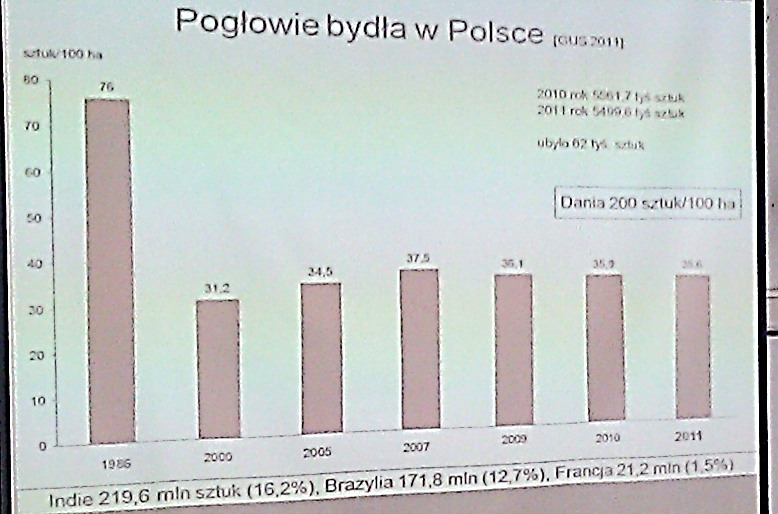 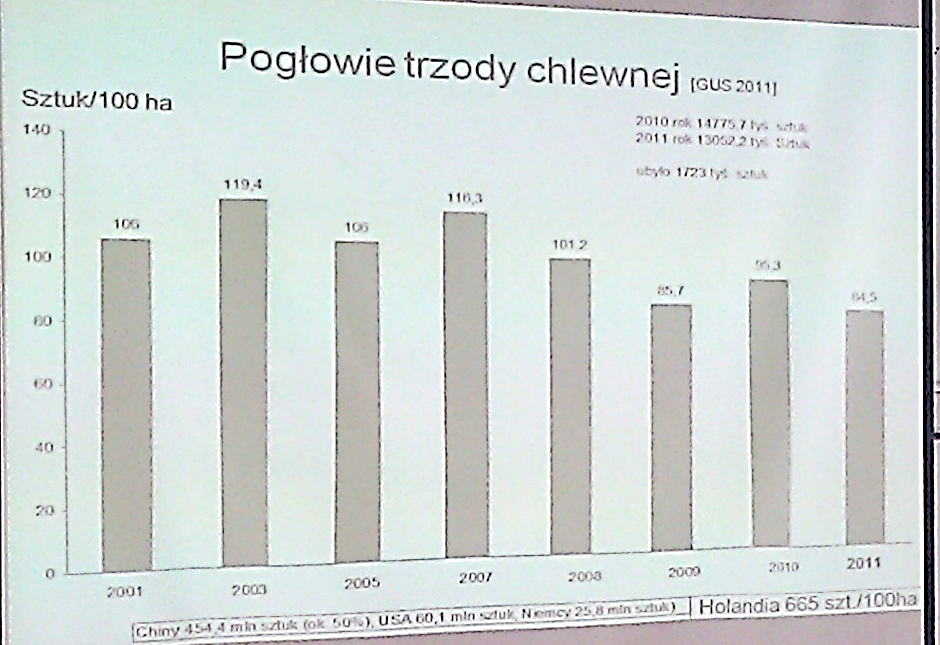 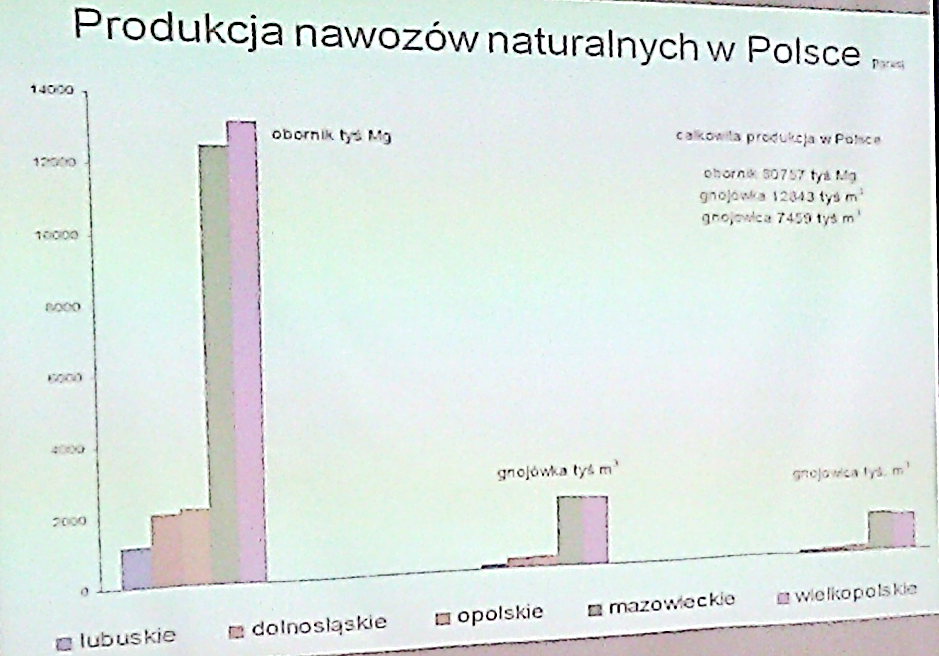 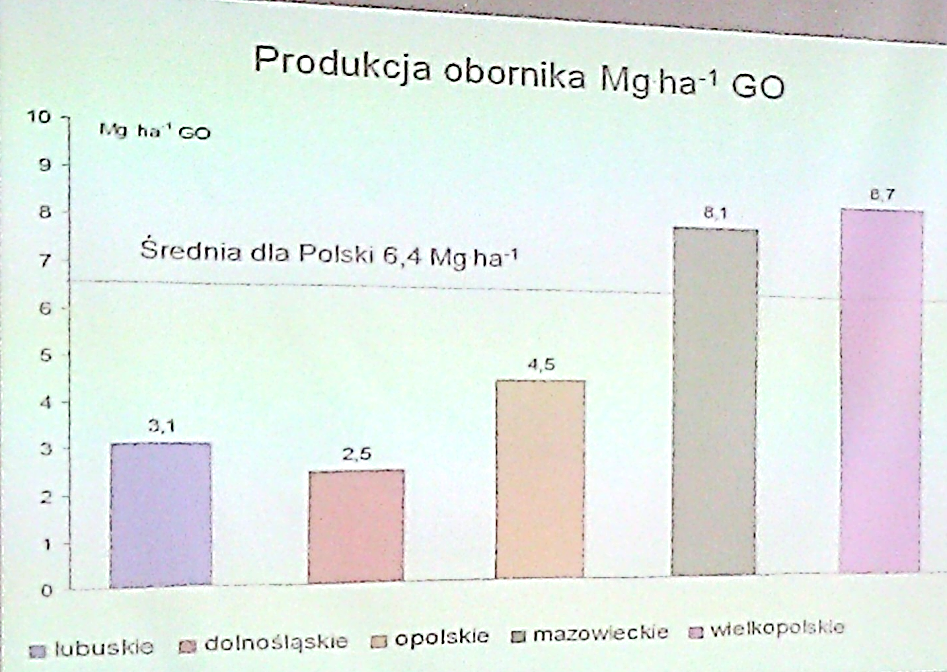 
SO krowa o masie 500 kg, przebywająca cały rok w oborze, zużywająca 1,4 MG ściółki.

11. ILOŚĆ WYPRODUKOWANEGO OBORNIKA ZALEŻY OD:
- gatunku, wieku zwierzęcia, kierunku użytkowania – obornik bydlęcy, trzody chlewnej, koński, owczy, kozi, drobiowy (podmiot ptasi).
1 SD bydła wydziela na dobę średnio 29 kg kału i 16 kg moczu, a SD trzody chlewnej 16 kg kału i 25 kg moczu.
- rodzaju paszy
- rodzaju i ilości zużywanej ściółki – obornik słomiasty, torfowy, trocinowy, liściasty

Obory głębokie – 10 kg, obory płytkie 3-6 kg/szt. dorosłą.

12. Zalecana górna obsada zwierząt: 1,5 DJP na 1 ha.
Dalsza intensyfikacja produkcji zwierzęcej będzie prowadziła do negatywnego wpływu na środowisko.
- Dorosły koń 1,2
- Buchaj 1,4
- Tucznik 0,25
- Kury, kaczki 0,004
- Gęsi 0,008
- Króliki 0,007
- Psy 0,05

13. Masa objętościowa obornika
1 m3 waży:
- obornik świeży 300-400 kg
- obornik świeży ugnieciony 700 kg
- obornik średnio rozłożony 800 kg
- obornik dobrze rozłożony 900 kg

14. Cel przechowywania obornika:
- gospodarczy – termin stosowania
- zbyt szeroki stosunek C:N w świeżej masie

15. Przechowywanie obornika:
a) obory głębokie (pod zwierzętami):
 ZALETY:
- mała pracochłonność
- małe straty składników (10-15% N i 20% C – ograniczonego)
 WADY:
- duża ilość ściółki (10 kg/szt.)
- powietrze wysycone gazami, których zapach przechodzi do mleka
- utrudniona walka z chorobami

16. Przechowywanie obornika na polu:
Zgodnie z Rozporządzeniem Ministra Środowiska nie należy przechowywać obornika w pryzmach na polu, gdyż prowadzi to do zanieczyszczenia powietrza amoniakiem, metanem, a także wód gruntowych związkami azotu i fosforu oraz przenawożenia powierzchni pod pryzmą.

17. Przechowywanie obornika na gnojowni:
Minimalna odległość płyty obornikowej od:
- budynku mieszkalnego 30 m
- budynku przetwórstwa spożywczego i magazynu spożywczego 50 m
- magazynu pasz i ziarna 10 m
- granicy z sąsiednią działką 5 m
- Silosów na kiszonki 10 m
- studni 15 m

18. Powierzchnia płyty obornikowej musi być dostosowana do ilości zwierząt i czasu składowania:
Powierzchnia pozwalająca na 6 miesięczne składowanie:
Przy wysokości pryzmy obornika = 2 m i wyłącznie alkierzowym systemie utrzymania zwierząt, powierzchnia płyty powinna wynosić około 3,5 m2 na 1 jednostkę przeliczeniową. Powierzchnię tę zmniejsza się proporcjonalnie do czasu przebywania zwierząt na pastwisku.

19. Rola substancji saponinowych w ograniczeniu emisji amoniaku:
> Roczna produkcja amoniaku przez:
- drób 13-80 kg/DJP (=250-300 kur)
- trzodę chlewną 17-40 kg/DJP
> Do ograniczenia emisji wykorzystuje się preparaty saponinowe – ekstrakt z rośliny Yucca schidigera.
> Saponiny unieczynniają enzym ureaza, odpowiedzialny za rozkład mocznika do amoniaku.
> Depresyjne działanie sapomin na mikroorganizmy jelitowe jest zbliżone do działania cynku i miedzi.

20. > W żywieniu bydła dodatki saponinowe korzystnie kształtują skład mikroflory przedżołądków, optymalizując przebieg procesów trawiennych – obniża stężenie amoniaku w treści pokarmowej żołądka.
> Zwolnienie procesu dezaminacji pozwala na efektywniejsze wykorzystanie amoniaku do budowy struktur białkowych bakterii – wpływa na zwiększenie strawności białka.
- Poprawa zdrowotności zwierząt wynikająca z ograniczenia ilości wdychanego amoniaku.
> Dodatek 60 do 120 g preparatów saponinowych (De-Odorase na tonę mieszanki paszowej ograniczył o 20-50% wydzielanie amoniaku z pomiotu kurzego.
> Dodatek 100 do 120 g preparatu Micro-Aid do pełnoporcjowej mieszanki dla świń powodował obniżenie koncentracji amoniaku w powietrzu chlewni o 50%.

21. PRP FIX w zagospodarowaniu odchodów od trzody chlewnej oraz drobiu.
- Stymuluje rozwój organizmów tlenowych w głębi masy odchodów trzody chlewnej zarówno w chlewni, jak i w zbiornikach z gnojowicą.
- Zmniejsza emisję NH3.
- Zapobiega tworzeniu się kożucha i osadów na dnie zbiornika z gnojowicą.

22. Metody zmniejszania strat amoniaku.
Przestrzeganie zasad higieny w pomieszczeniach inwentarskich:
- w płytkich obszarach i chlewniach stałe odchody należy regularnie usuwać na płytę gnojową
- nadmiar moczu powinien szybko odpływać do zbiorników na gnojówkę
- w oborach i chlewniach bezściółkowych  odchody szybko powinny dostawać się do kanałów odpływowych
- straty amoniaku odchodów zwierzęcych są proporcjonalne do powierzchni, na której zalegają
- straty te rosną wraz z wysychaniem odchodów.

23. Produkcja i przechowywanie gnojowicy:
Kał + mocz od 1 SD 45 kg/dobę
Woda zużywana na cele higieniczne 10 dm3/dobę
Razem 55 kg gnojowicy od 1 SD/dobę – rocznie 20 m3/1 SD
Przechowywana 2-3 miesiące (stare fermy); do 8 miesięcy (nowe)
Minimalna pojemność zbiornika 100 m3

24. Gnojowica to układ polidyspersyjny, w którym faza stała znajduje się w stanie zawiesiny:


25. Ograniczanie ilości lotnych substancji:
-  gnojowicę mieszać bezpośrednio przed opróżnieniem zbiornika
(H2S w gnojowicy 40-100 mg m-3; dopuszczalna w atmosferze 10-20 mg m3)
- gnojowice i gnojówkę powinno się wprowadzać pod powierzchnie nieobsianej gleby lub w międzyrzędzia roślin za pomocą węży rozlewowych, wyposażonych w odpowiednie końcówki
(najwięcej lotnych substancji z gnojowicy ulatnia się przy rozlewaniu z beczkowozu wyposażonego w płytki rozbryzgowe)

26. Model procesów prowadzących do utleniania amoniaku:


27. Straty N w formie amoniaku z mocznika:
- Przedsiewne stosowanie mocznika wymaga szybkiego wymieszania z glebą.
- Straty N z mocznika zastosowanego powierzchniowo rosną proporcjonalnie do czasu, jaki upływa bez opadów atmosferycznych.
- Nie należy stosować mocznika na glebach objętych i alkalicznych oraz świeżo zwapnowanych.
- Pogłównie można stosować mocznik w okresie wczesnej wiosny, gdy gleba jest wilgotna, a średnie temperatury dziennie nie przekraczają 10oC.

28. Emisja gazów cieplarnianych:
Zawartość w powietrzu
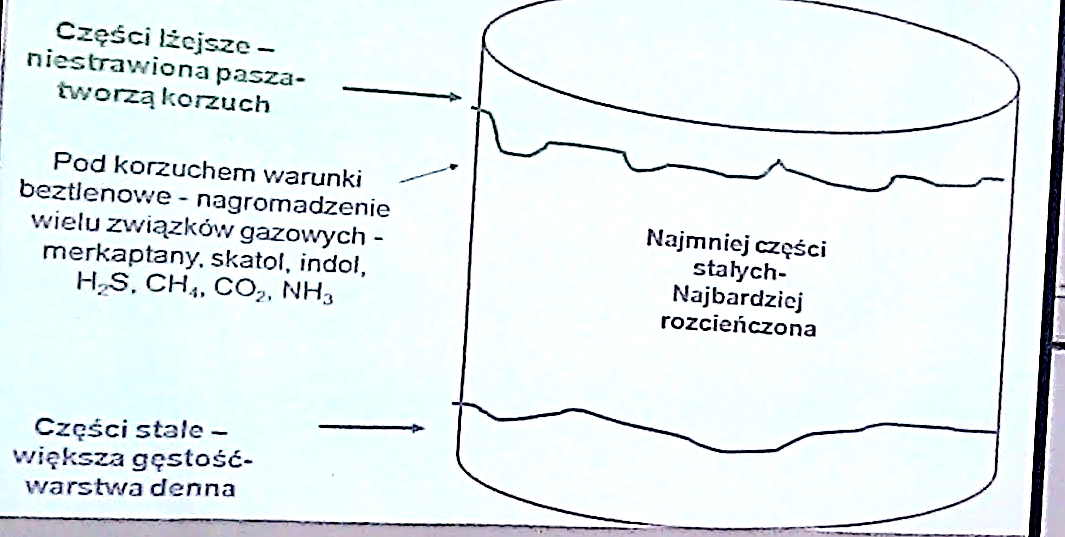 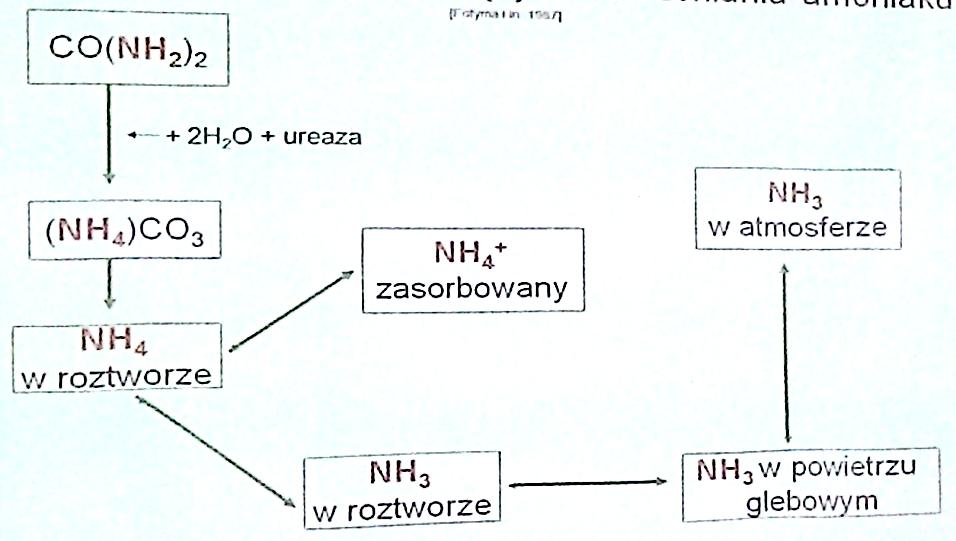 
29. Źródła gazów cieplarnianych z rolnictwa:
 

30. Emisja gazów cieplarnianych (GHG) przez rolnictwo:
Udział rolnictwa światowego w globalnej emisji gazów:
- metan 50%
- podtlenek azotu 75%
- dwutlenek węgla 5%

31. Charakterystyka podstawowych gazów cieplarnianych oraz ich równoważnik ( kg C-CO2):
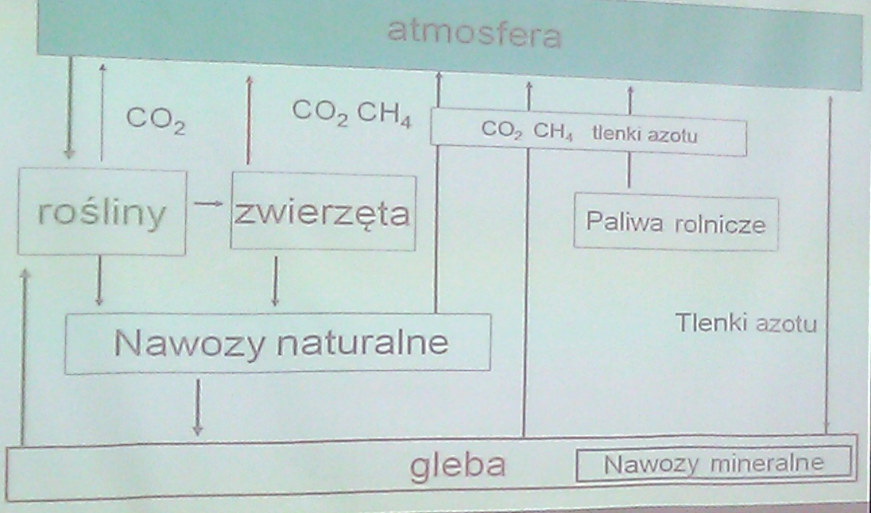 












32. Źródła N2O w atmosferze:
- Naturalne procesy zachodzące w glebach i oceanach (75% emisji).
- Antropogeniczne (25% emisji)

Przyczyny: nitryfikacja, denitryfikacja:
Intensywna emisja N2O z gleb zachodzi wczesną wiosną w okresach rozmarzania i zamarzania gleb oraz w lecie w okresach ponownego uwilgotnienia gleb przesuszonych.

33. DENITRYFIKACJA: przeprowadzenie utlenionych związków azotu mineralnego do związków zredukowanych.
- Proces ten prowadzą bakterie denitryfikacyjne, które wykorzystują NO3- lub NO2- jako źródło tlenu.
- Zachodzi przede wszystkim na glebach silnie uwilgotnionych, zasobnych w świeżą substancje organiczną, w warunkach niedostatku tlenu.
- Odczyn obojętny lub alkaliczny zwiększa intensywność zachodzenia procesu.

34. Wskaźnik emisji GHG przy produkcji nawozów:
(wskaźnik emisji kg/MG produktu)

35. Gazowe straty azotu z nawozów kg N/1 MG nawozu:

36. Emisja N2O pochodząca z produkcji zwierzęcej:

37. Emisja CH4 pochodząca z produkcji zwierzęcej:
Produkcja od 1 sztuki obornikowej (Mg)(SO)Przeliczenie na DSO (DJP)Bydło 500 kg101Bukaty i jałówki do 300 kg25Konie > 600 kg71,4Maciory > 6 m2,54Tuczniki1,56,7owce0,812,5W 1750 rokuW 1998 rokuCO2 mg dm -3280365CH4 mg dm -37001745N2O mg dm -3270314GazOkres przebywania w
atmosferze [lata]Udział w efekcie
cieplarnianym [%]Tempo wzrostu
 udziału [% rok]RównoważnikCO250 – 200640,41CH412200,663N2O12060,25290NawózCO2N2ONH3Saletra amonowa148716,90Mocznik16890,030,98Roztwór saletrzano-mocznikowy13437,50Wieloskładnikowy 16:16:1633505,631,0CaO78600NawózNH3N2OSaletra amonowa7717Mocznik16715Roztwór saletrzano-mocznikowy (RSM)11616Wieloskładnikowy 16:16:167717Kg N2O / zwierzę / rokBydło chów
Pastwiska
Obora – obornik
Obora – gnojowica
2,0
1,83
1,6Trzoda obornik (0,25 DJP)
             gnojowica0,31 (1,24/DJP)
0,17 (0,68/DJP)Owce pastwisko (0,1 DJP)
          owczarnia0,18 (1,8/DJP)
0,15Kg N2O / zwierzę / rokBydło chów
Pastwiska
Obora – obornik
Obora – gnojowica
102
114
146Trzoda obornik (0,25 DJP)
             gnojowica3,0
9,5Owce pastwisko (0,1 DJP)
          owczarnia8,0
9,2